AEN Fellowship Award Guidelines	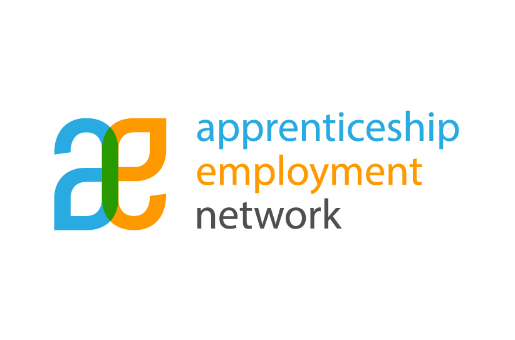 AEN Fellowship Being awarded an AEN Fellowship is the highest recognition that can be bestowed by the Association, on an individual or organisation, for their contribution to vocational education and training and the advancement of Group Training in Victoria.Eligibility CriteriaSuitable candidates should meet one of the following criteria:Recognised as having made a substantial contribution to the development and performance of Group Training in Victoria.Recognised as having made a substantial contribution to the VET sector that has a positive impact on Group Training in Victoria.Has provided sound leadership at a significant level within Group Training in Victoria.Nominations are not limited to Group Training Organisations and their staff but may come from any sector.Nominations ProcessThe process to nominate a candidate as an AEN Fellow will be as follows:Any current member of Apprenticeship Employment Network (AEN) may make nominations.Any other current member of AEN must second nominations.Nominations must be in writing and address the eligibility criteria.Nominations may be made at any time but only awarded annually at the Awards Dinner.Assessment ProcessNominations for an AEN Fellowship will be assessed as follows:Each nomination will be assessed individually by the Award Nominations Committee and AEN Board.  The only exception to this would be if a current board member were nominated in which case the balance of directors would meet in confidence to assess the nomination.The nomination must have the unanimous support of all eligible directors to be successful.There shall be no expectation that a fellowship will be awarded each year.There will be no restriction on the number of fellowship awarded each year. It should be noted that an AEN Fellowship is the Association’s highest award and the awarding of fellowships that do not clearly meet the selection criteria will diminish its value.Award ProcessAEN Fellowships shall be awarded as follows:Successful nominees shall be invited to attend (with partner) to the Annual Awards Dinner of the Association.The Association will meet all costs for nominee’s attendance.The Chairman of the Association will award the nominee with a Fellowship certificate.The nominee will then be known as an AEN Fellow.Nominees Details:Address to Eligibility CriteriaRecognised as having made a substantial contribution to the development and performance of Group Training in Victoria.Recognised as having made a substantial contribution to the VET sector that has a positive impact on Group Training in Victoria.Has provided sound leadership at a significant level within Group Training in Victoria.Support of NominationsName:Name:Organisation:Organisation:Address:Address:Telephone:Email address:Signature:Date:Member 1Member 2Name:Organisation:Position:Signature:Date: